Saint Catherine Congregation Endowment FundFunding ApplicationSaint Catherine Catholic Church5101 West Center StreetMilwaukee, WI 53210414-445-5115This application has been developed for the purpose of encouraging careful thought and concise language in describing the project or program for which funding is being requested.This is the exact format and application you are to use or your request cannot be considered.Are you applying as :Organization            Affiliate to a Parent            Individual 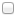 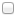 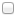 Legal Name of Organization, and/or Affiliate or Individual:___________________________________________________________________________Address:____________________________________________________________________Phone Number:______________________________________________________________Email Address:_______________________________________________________________Contact Name &Title:__________________________________________________________Key Staff Members:___________________________________________________________Primary Service Area Served by Your Organization(s)__________Social Services/Human Concerns		__________Education__________Saint Catherine Church (51st Center) Physical Plant OnlyPrimary Geographical Area Served by your Organization:________________________________________________________________________________________________________Population Number Served:____________________________________Dollar Amount Requested:_____________________________________Briefly describe your organization’s mission, purpose or objectives:	Describe the need being met by this program and please be specific to the program in which you are requesting funding:Will this funding contribute to a self sustaining program in the future?  If so how?Do you receive any funding from either state or federal agencies?  If so how much?SUPPORTING DOCUMENTATION AND ATTACHMENTSPlease provide the following:1.	Most recently completed full year financial statement i.e. revenue, expenses and 			balance sheet.2. 	A copy of your IRS Determination Letter. Churches should provide a copy of their 		charter/affiliation or Articles of Incorporation.Signature of Primary Contact:__________________________________________________Please Print:________________________________________________________________Title:______________________________________ Date:___________________Signature of Officer or Board Member indicating organizational approval of request._______________________________________________ Date:_____________________Please Print:___________________________________Title:_________________________Please return this application and all supporting documentation to:Saint Catherine Catholic Church, Attention: Endowment Fund Task Force,5101 West Center StreetMilwaukee, WI 53210 
